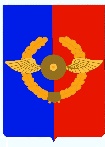 Российская Федерация                        Д У М АСреднинского городского поселенияУсольского муниципального районаИркутской областиР Е Ш Е Н И Е От 15.06.2022г.                                                                                                  № 186р.п. СреднийО назначении муниципальных выборовВ связи с истечением срока полномочий депутатов Думы Среднинского городского поселения Усольского муниципального района Иркутской области, на основании статей 8, 10 Федерального закона № 67-ФЗ от 12 июня 2002 года «Об основных гарантиях избирательных прав и права на участие в референдуме  граждан Российской Федерации», статей 10,11 Закона Иркутской области «О муниципальных выборах в Иркутской области» от 11 ноября 2011 года №116-ОЗ, руководствуясь статьей 11, 31, 48 Устава Среднинского муниципального образования, Дума Среднинского городского поселения Усольского муниципального района Иркутской областиР Е Ш И Л А:1. Назначить муниципальные выборы депутатов Думы Среднинского городского поселения Усольского муниципального района Иркутской области пятого созыва на 11 сентября 2022 года.2. Заместителю главы Среднинского городского поселения Усольского муниципального района Иркутской области (Мельниковой М.М.):2.1. опубликовать настоящее постановление не позднее чем через пять дней со дня его принятия в газете «Информационный бюллетень Среднинского муниципального образования» и разместить на официальном сайте Среднинского муниципального образования http://srednyadm.ru/ в информационно-телекоммуникационной сети «Интернет»;2.2. направить копию решения Думы Среднинского городского поселения Усольского муниципального района Иркутской области в Избирательную комиссию Иркутской области в течение 3 дней со дня принятия решения.3. Настоящее решение вступает в силу со дня его официального опубликования.Председатель Думы Среднинского городского поселенияУсольского муниципального района Иркутской области                                                                  Е.Ю. ЕвсеевГлава Среднинского городского поселенияУсольского муниципального района Иркутской области                                                                  М.А. СемёноваИСПОЛНИТЕЛЬ:Главный специалист по юридическим вопросами нотариальным действиям:       ___________ _________________ Л.С. Цубиковаподготовившего проекттелефон: 89025760245В дело: ___________СОГЛАСОВАНО:Заместитель главы                                 городского поселения                  ___________ _______________ М.М. Мельникова РАССЫЛКА:1 экз. – в Прокуратуру;2 экз. – печать;3 экз. – сайт;4 экз. – администрация Усольского района.Электронная версия правового акта и приложения(й) к нему соответствует бумажному носителю